PHP连接GBase 8s（GBasedbt版）配置一、使用ODBC连接操作系统：RHEL 6U9 64bit必需组件：unixODBC			unix下的odbc	php					操作系统自带的php	php-odbc			odbc连接php组件	httpd				apache httpd服务器数据库连接工具：GBase 8s CSDK配置前提GBase 8s（GBasedbt版）数据库服务器已经正常启动GBase 8s（GBasedbt版）客户端连接工具已经安装配置步骤odbc配置1）将以下内容（来源于$GBASEDBTDIR/etc/odbcinst.ini）增加到/etc/odbcinst.ini配置文件中，并按GBASEDBTDIR修改配置[GBase ODBC DRIVER]Driver=/home/gbase/dbt/lib/cli/iclit09b.so		# 实际GBASEDBTDIR目录Setup=/home/gbase/dbt/lib/cli/iclit09b.so		# 实际GBASEDBTDIR目录APILevel=1ConnectFunctions=YYYDriverODBCVer=03.51FileUsage=0SQLLevel=1smProcessPerConnect=Y	2）将以下内容（来源于$GBASEDBTDIR/etc/odbc.ini）增加到/etc/odbc.ini配置文件中，并按实际数据库配置修改配置参数内容[ODBC Data Sources]gbasedb=GBase ODBC DRIVER;; Define ODBC Database Driver's Below - Driver Configuration Section;[gbasedb]								# 该名称为odbc DSN名称Driver=/home/gbase/dbt/lib/cli/iclis09b.so	# 实际GBASEDBTDIR目录Description=GBase ODBC DRIVERDatabase=testdbLogonID=gbasedbtpwd=gbasedbtServername=gbasedbtCursorBehavior=0CLIENT_LOCALE=zh_CN.utf8				# 实际环境变量DB_LOCALE=zh_CN.utf8					# 实际环境变量TRANSLATIONDLL=/home/gbase/dbt/lib/esql/igo4a304.so	# 实际GBASEDBTDIR目录;; UNICODE connection Section;[ODBC];uncomment the below line for UNICODE connectionUNICODE=UCS-4;; Trace file Section;Trace=0TraceFile=/tmp/odbctrace.outInstallDir=/home/gbase/dbt				# 实际GBASEDBTDIR目录TRACEDLL=idmrs09a.so	3）用户环境变量中增加ODBCINI，GBASEDBTDIR，LD_LIBRARY_PATHexport ODBCINI=/etc/odbc.iniexport GBASEDBTDIR=/home/gbase/dbtexport LD_LIBRARY_PATH=$GBASEDBTDIR/lib:$GBASEDBTDIR/lib/cli:$GBASEDBTDIR/lib/esql:$GBASEDBTDIR/incl/cli:$GBASEDBTDIR/incl/esql:$LD_LIBRARY_PATH	4）使用isql 命令测试odbc连接： isql gbasedb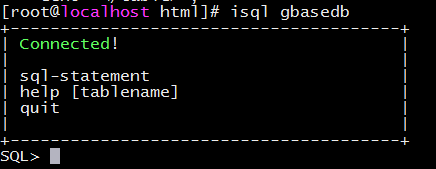 httpd配置将环境变量增加到/etc/sysconfig/httpd中ODBCINI=/etc/odbc.iniGBASEDBTDIR=/home/gbase/dbtexport ODBCINI GBASEDBTDIRGBASE_LIBRARY_PATH=$GBASEDBTDIR/lib:$GBASEDBTDIR/lib/cli:$GBASEDBTDIR/lib/esql:$GBASEDBTDIR/incl/cli:$GBASEDBTDIR/incl/esql:/lib64:/usr/lib64:/usr/local/lib64:/lib:/usr/lib:/usr/local/libif test "x$LD_LIBRARY_PATH" != "x" ; then	LD_LIBRARY_PATH= $GBASE_LIBRARY_PATH:$LD_LIBRARY_PATHelse    LD_LIBRARY_PATH=$GBASE_LIBRARY_PATHFiexport LD_LIBRARY_PATH	通过apachectl restart重启apache http服务器，使配置生效测试通过odbc连接到GBase 8s（GBasedbt版）数据库在/var/www/html/下创建测试连接的odbc_dbt.php，内容如下<?php    $conn=odbc_connect('gbasedb','','');			# 连接到 dsn = gbasedb    if (!$conn)        {exit("Connection Failed: " . $conn);}    $sql="SELECT col1,col2 FROM t1";    $rs=odbc_exec($conn,$sql);    if (!$rs)        {exit("Error in SQL");}    echo "<table><tr>";    echo "<th>名</th>";    echo "<th>姓</th></tr>";    while (odbc_fetch_row($rs))    {        $col1=odbc_result($rs,"col1");        $col2=odbc_result($rs,"col2");        echo "<tr><td>$col1</td>";        echo "<td>$col2</td></tr>";    }    odbc_close($conn);echo "</table>";通过php -e odbc_dbt.php测试连接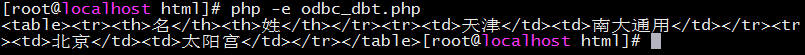 通过网页浏览器测试连接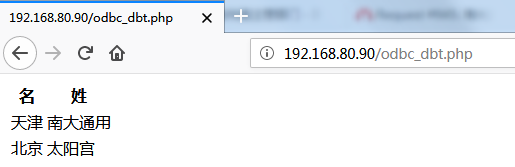 二、使用PDO(pdo_gbasedbt)连接pdo_gbasedbt从pdo_informix修改而来共享下载地址：https://pan.baidu.com/s/1FtoYGC7uXDa2kL13gYNHNw操作系统：RHEL 6U9 64bit必需组件：unixODBC			unix下的odbc	php					操作系统自带的php	php-devel			php开发组件，包含phpize工具	php-pdo				php-pdo组件	httpd				apache httpd服务器	automake			编译组件	autoconf			编译组件	gcc					编译组件，编译器注1：php-devel一般位于安装光盘的dvd2上注2：若编译过程中涉及到其他组件，需先安装后再继续数据库连接工具：GBase 8s CSDK配置前提GBase 8s（GBasedbt版）数据库服务器已经正常启动GBase 8s（GBasedbt版）客户端连接工具已经安装集成配置步骤pdo_gbasedbt集成编译配置用户环境变量中增加GBASEDBTDIR，LD_LIBRARY_PATHexport GBASEDBTDIR=/home/gbase/dbtexport LD_LIBRARY_PATH=$GBASEDBTDIR/lib:$GBASEDBTDIR/lib/cli:$GBASEDBTDIR/lib/esql:$GBASEDBTDIR/incl/cli:$GBASEDBTDIR/incl/esql:$LD_LIBRARY_PATHphp集成pdo_gbasedbt步骤上传并解压PDO_GBASEDBT包通过php-config获取配置两个信息：php-config路径，extension-dir目录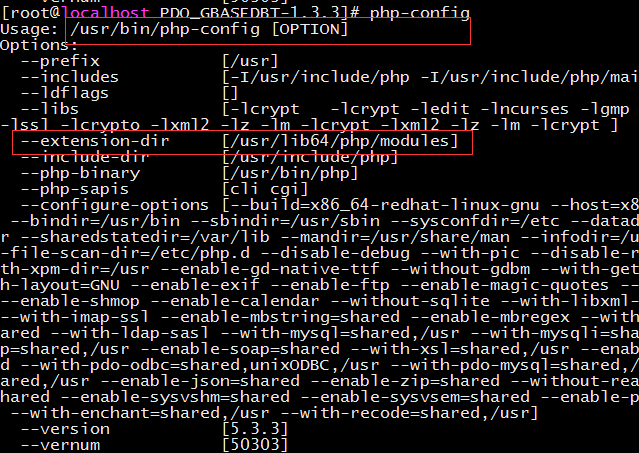 使用phpize扩展php动态模块pdo_gbasedbt[root@localhost PDO_GBASEDBT-1.3.3]# phpizeConfiguring for:PHP Api Version:		20090626Zend Module Api No:	20090626Zend Extension Api No:	220090626配置安装pdo_gbasedbt其中prefix指向前面获取的extension-dir目录with-php-config指向前面获取的php-config路径with-pdo-gbasedbt指向GBASEDBTDIR[root@localhost PDO_GBASEDBT-1.3.3]# ./configure --prefix=/usr/lib64/php/modules/ --with-php-config=/usr/bin/php-config --with-pdo-gbasedbt=/home/gbase/dbt/[root@localhost PDO_GBASEDBT-1.3.3]# make[root@localhost PDO_GBASEDBT-1.3.3]# make installInstalling shared extensions:     /usr/lib64/php/modules/检查pdo_gbasedbt.so已经正常生成[root@localhost PDO_GBASEDBT-1.3.3]# ll /usr/lib64/php/modules/pdo_gbasedbt.so-rwxr-xr-x 1 root root 144929 Jun 12 04:35 /usr/lib64/php/modules/pdo_gbasedbt.sohttpd及php配置在/etc/php.d/目录下增加pdo_gbasedbt.ini配置文件，内容如下：; Enable pdo extension moduleextension=pdo_gbasedbt.so将环境变量增加到/etc/sysconfig/httpd中GBASEDBTDIR=/home/gbase/dbtexport  GBASEDBTDIRGBASE_LIBRARY_PATH=$GBASEDBTDIR/lib:$GBASEDBTDIR/lib/cli:$GBASEDBTDIR/lib/esql:$GBASEDBTDIR/incl/cli:$GBASEDBTDIR/incl/esql:/lib64:/usr/lib64:/usr/local/lib64:/lib:/usr/lib:/usr/local/libif test "x$LD_LIBRARY_PATH" != "x" ; then	LD_LIBRARY_PATH= $GBASE_LIBRARY_PATH:$LD_LIBRARY_PATHelse    LD_LIBRARY_PATH=$GBASE_LIBRARY_PATHFiexport LD_LIBRARY_PATH# 如果数据库涉及到字符集等其它环境变量，需要一并增加DB_LOCALE=zh_CN.utf8CLIENT_LOCALE=zh_CN.utf8export DB_LOCALE CLIENT_LOCALE	通过apachectl restart重启apache http服务器，使配置生效测试通过pdo_gbasedbt连接到GBase 8s（GBasedbt版）数据库在/var/www/html/下创建测试连接的odbc_dbt.php，内容如下<?php    $dbh = new PDO("gbasedbt:host=192.168.80.90; service=10088; database=testdb; server=gbasedbt; protocol=onsoctcp","gbasedbt","gbasedbt");	# 指定数据库连接指令    $sth1 = $dbh->prepare("select col1,col2 from t1");    $sth1->execute();    echo "<table><tr>pdo_gbasedbt</tr><tr>";    echo "<th>名</th>";    echo "<th>姓</th></tr>";    while( $row = $sth1->fetch() )    {        $col1=$row["COL1"];        $col2=$row["COL2"];        echo "<tr><td>$col1</td>";        echo "<td>$col2</td></tr>";    }    $dbh = null;    echo "</table>";通过php -e pdo_dbt.php测试连接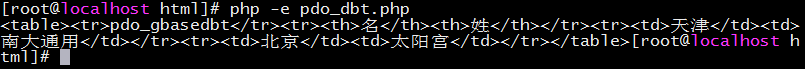 通过网页浏览器测试连接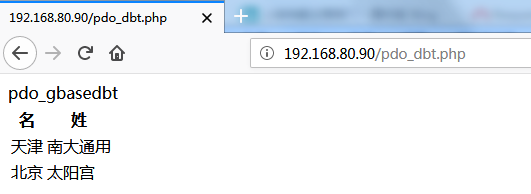 